AVVISO ALLA POPOLAZIONEEMERGENZA CORONAVIRUSNUMERI TELEFONICISi avvisa la popolazione che sono attivi i seguenti numeri:RICHIESTE DI CARATTERE SANITARIO SU CORONAVIRUS:                    800 19 20 20EMERGENZA SANITARIA:      112INFORMAZIONI SUL CORONAVIRUS (NAZIONALE) :               1500NUMERO VERDE REGIONALE (Informazioni non di carattere sanitario h. 08.00-20.00):       800 333 444Garzigliana, 25/02/2020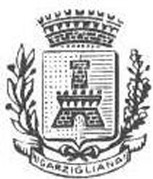 COMUNE    di   GARZIGLIANACittà Metropolitana di TorinoPiazza Vittorio Veneto 1SERVIZIO POLIZIA MUNICIPALETel. 0121/341107 fax 0121/341270Cell. servizio 340/0670989polizia@comune.garzigliana.to.it